Ford Ranger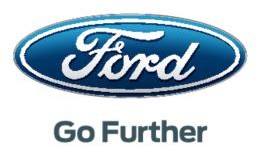 Model 2017 EURO 62.2.TDCi 130 KS 4x4 Euro 6	Diesel	2198 ccm	Ručni - 6	96 kW / 130 KS	182 g/km	193.235 kn	2.2.TDCi 160 KS 4x4 EURO 6	Diesel	2198 ccm	Ručni - 6	118 kW / 160 KS	185 g/km	200.720 kn	2.2.TDCi 160 KS 4x4 EURO 6	Diesel	2198 ccm	Ručni - 6	118 kW / 160 KS	185 g/km	233.761 kn	2.2. TDCi 160 KS 4x4 EURO 6	Diesel	2198 ccm	Ručni - 6	118 kW / 160 KS	185 g/km	266.673 kn	3.2. TDCi 200 KS 4x4 EURO 6	Diesel	3198 ccm	Ručni - 6	147 kW / 200 KS	218 g/km	298.000 kn	2.2.TDCi 160 KS 4x4 EURO 6	Diesel	2198ccm	Ručni - 6	118 kW/ 160 KS	185 g/km	209.838 kn	2.2.TDCi 160 KS 4x4  EURO 6	Diesel	2198ccm	Ručni - 6	118 kW / 160 KS	185 g/km	242.878 kn	2.2. TDCi 160 KS 4x4 EURO 6	Diesel	2198ccm	Ručni - 6	118 kW / 160 KS	187 g/km	275.796 kn	3.2. TDCi  200 KS 4x4 EURO 6	Diesel	3198 ccm	Ručni - 6	147 kW / 200 KS	221 g/km	284.056 kn	2.2. TDCi 160 KS 4x4 EURO 6	Diesel	2198 ccm	Automatski -6    118 kW / 160 KS	207 g/km	287.412 kn	3.2. TDCi  200 KS 4x4 EURO 6	Diesel	3198 ccm	Automatski -6    147 kW / 200 KS	231 g/km	295.672 kn	3.2. TDCi 200 KS 4x4 Euro 6	Diesel	3198 ccm	Ručni - 6	147 kW / 200 KS	221 g/km	297.269 kn	3.2 TDCi  200 KS 4x4 EURO 6	Diesel	3198 ccm	Automatski -6    147 kW / 200 KS	231 g/km	308.601 kn	Navedene cijene su informativnog karaktera. Molimo kontaktirajte Vašeg ovlaštenog Ford trgovca za detaljnu kalkulaciju cijene. Poslovna politika Forda temelji se na koncepciji kontinuiranog razvoja. Zadržava se pravo izmjena specifikacija, boja i cijena opisanih modela i dijelovaopreme bez prethodne obavijesti. Za najnovije informacije uvijek se obratite svojem ovlaštenom Ford trgovcu. Cjenik se primjenjuje za sve narudžbe od 01.10.2017.www.ford.hrGrand Dalewest d.o.o. Generalni uvoznik i distributer vozila Ford za Republiku Hrvatsku. Ljubljanska avenija 4, 10090 Zagreb, Hrvatska. Tel: 01 3710 555; Fax: 01 3496 446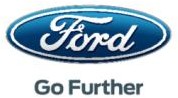 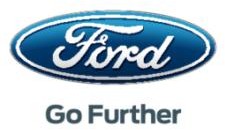 New Ford RangerVrijedi od 01.10.2017.Vrijedi od 01.10.2017.2017 EURO 6OpremaWERSDOEEOCCijena u KN bez PDV-aXLXLTLimitedWildTrakBojaMetallic bojamultiple3.003,00OOOOSVO solid boja11.011,00O---SVO metallic boja11.011,00O---Sigurnost , funkcionalnosti, pomoć vozačuPrilagodljiva brzina,pomod pri napuštanju trake,upozorenje, vozačev sustav upozorenja, Automatska duga svjetlaGTDAC8HC6.006,00--OOPrednja parking pomodHNLAB8LK1.201,00--OOStražnja kameraJ3KAB8NC4.004,00--OSSustav kontrole tlaka u gumamaD19AB8ND1.001,00OSSSKontrola brzineGTDAB8HB1.502,00O---Ice feature pack 70Dual tuner, RDS + CD8" touch screenSync 3 - Bluetooth + iPod connectivity + 2 USBMikrofon6 zvučnika (na RAP i DBL cab)Audio komande na uprvljačuICFCM8RV45M3.350,00-OS-Ice feature pack 123NavigacijaDual tuner, RDS + CD8" touch screenSync 3 - Bluetooth + iPod connectivity + 2 USBMikrofon6 zvučnika (na RAP i DBL cab)Audio komande na uprvljačuICFES8RY4532.853,00OSElektrični pretvarač 240V el.utičnicaHUKAF8NE801,00--OOKlima uređaj ručni, jednozonskiG3AAB8HA8.008,00OSS - EATCS - EATCPomodni programmabilni grijač gorivaGZAAF8SD15.015,00OOOOGrijana prednja sjedala - opcija za RAP CAB , standard na D-CABA4DAB8KG701,00--O / SO / SŠasija / Vanjski izgledOff-Road PackMotor & Prijenos zaštita, zaštita spremnika goriva i zaključavanje stra.diferencijalaDostupno samo za 4x4AALDX8JE80X2.703,00OOOOKuka za vuču- za Limited i WildtrakBez stražnje kukeBez zaštite za podlijetanjeC1CAE8OD5623.003,00--OOKuka za vuču - za XL i XLTBez stražnjeg branikaBez stražnje kukeBez zaštite za podlijetanjeC1CAJ8OE5633.003,00OO--Pomodna bočna stepenica - samo na RAP cab i D-CABBPLAD8LM2.402,00O---Sports bar - cjevastiA9IAR80A6.006,00-OS-XLT 7.0x16" aluminijski naplatci sa 255/70 R16 gumamaD2XD68QE5.005,00OS--Limited 8.0x17" aluminijska naplatci sa 265/65 R17 gumamaD2YDF8QF2.603,00-OS-Limited Black Pack17" Panther Black aluminijski naplatciSports Bar Tubular/cjevasti okvir - Shadow PackKrovni uzdužni nosačiRešetka hladnjaka - u crnoj bojiBočni karoserijski rešetkasti dodaci - u crnoj bojiVanjski retrovizori - u crnoj bojiRučke na vratima - u crnoj boji	- Ručka prtljažnika u crnoj bojiBočna stepenica - plastična i u crnoj bojiStražnji odbojnik sa stepenicom u crnoj boji (otvaranje vrata prtljažnika 90°)Podnica tovarnog prostoraPrednja svjetla za maglu s okvirom u crnoj bojiVanjski retrovizori s el.podešavanjem i preklapanjem, grijana i s paljenjem svjetla pri izlasku/ulasku u vozilo, sadrže i pokazivače smjeraUmetak na odbojniku shadow blackPrednji i stražnji parkirni senzori u boji shadow blackKamera za vožnju unazadICE 123 pack (s navigacijom)Nije mogude s hardtop i pokrovima teretnog prostoraIsključivo mogude na Dbl.Cab Limited u boji Shadow BlackABJBP8IT47P13.513,00--O-Pick-up boxTvrda plastika bedliner (n/a na single cab )-briše roll bar-nije dostupno sa tonneau coverA9SAC8SF421F3.504,00OOOZaštita kabineBD2AB8OB4931.502,00SSO-Djeljenje / opteredenja kompartmentalizacija u pick up boxBDCAF8SN901,00-OSSTonneau cover -3 dijela (nije dostupno na na D-Cab),bez Canopy,bez Loadbox štitnika,bez roll barCHBAG8OK54G15.015,0015.015,0012.012,00-Tonneau cover-1 dijelni-samo na D- Cab,bez Canopy,bez Loadbox štitnikaCHBAC8OJ54C15.015,0015.015,0012.012,00-Tonneau pokrov - Roller shutterBez CanopyBez Loadbox Edge štitnikaCHBAN8OC54B14.014,00--OOPick up box cap pokrov (Canopy)Bez Tonneau pokrovBez Roll BarBez LoadrestA9BAC8SE421E14.014,00--O